Νέα εβδομάδα, νέο υλικό στη σελίδα μας. Έχουν μπει επιλεκτικά οι λύσεις για το υλικό που σας δόθηκε την προηγούμενη εβδομάδα στα Ελληνικά και στα Μαθηματικά. Μπορείτε να διορθώσετε αυτά που κάνατε την προηγούμενη εβδομάδα , χωρίς αυτό να σημαίνει πως δεν θα τα δούμε κι εμείς όταν , με το καλό, θα ξαναβρεθούμε. Φυλάξετε τις απορίες σας και σημειώστε ασκήσεις που διαφωνούμε στη λύση τους για τις δούμε ξανά. Από το βιβλίο των Μαθηματικών (Μέρος 3), μπορείτε να λύσετε τις σελίδες 72, 78 (εργασία 11) και 83. Μπορείτε, καθώς λύνετε τις ασκήσεις επανάληψης, να κάνετε και μια μικρή επανάληψη σε αυτά που λύσαμε στην τάξη. Χρειάζεται! Επιπλέον, μπορείτε να ψάξετε στο φάιλ «Φιλαναγνωσία» και να βρείτε πολλές και ενδιαφέρουσες εισηγήσεις/εργασίες για να επεξεργαστείτε ένα λογοτεχνικό βιβλίοπου θα διαβάσετε.Καλή δουλειά!!!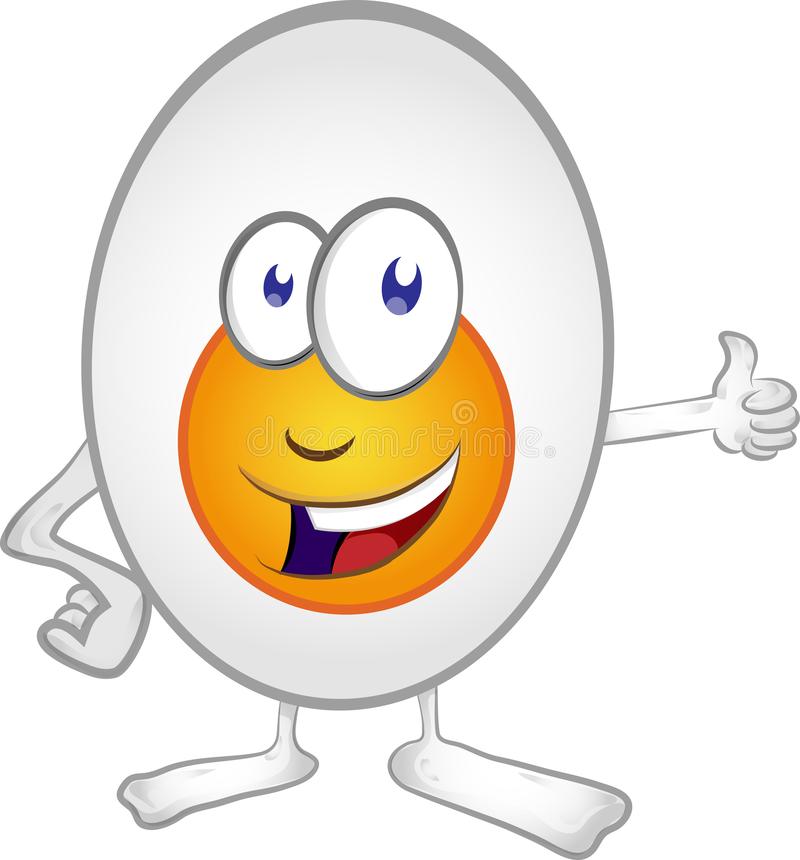 